Tipo de Sentencia:   De FondoRedactor: Luis Paulino Mora MoraClase de Asunto: Consulta judicial preceptiva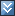 